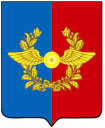 Российская ФедерацияИркутская областьУсольское районное муниципальное образованиеА Д М И Н И С Т Р А Ц И Я Городского поселенияСреднинского муниципального образованияР А С П О Р Я Ж Е Н И ЕОт 13.10.2017г.                              п. Средний                                              № 61/1-р«О приеме заявок от граждан, проживающих на территории  городского поселения Среднинского муниципального образования для включения дворовых и общественных территорий в муниципальную программу «Формирование современной городской среды на территории городского поселения Среднинского муниципального образования на 2018-2022г.г.»           В целях формирования перечня дворовых и общественных территорий, подлежащих включению в муниципальную программу Создание современной городской среды на территории городского поселения Среднинского муниципального образования на 2018-2022 г.г.» в соответствии с Правилами, утвержденными постановлением Правительства Российской Федерации от 10 февраля 2017 года N 169 «Об утверждении Правил предоставления и распределения субсидий из федерального бюджета бюджетам субъектов Российской Федерации на поддержку государственных программ субъектов Российской Федерации муниципальных программ формирования современной городской среды»,  Федеральным законом №131-ФЗ от  06.10.2003г. «Об общих принципах организации местного самоуправления в Российской Федерации», руководствуясь  Уставом Среднинского муниципального образования:1.  Утвердить:1.1. форму заявки на участие в муниципальной программе «Создание современной городской среды на территории городского поселения Среднинского муниципального образования на 2018-2022 г.г.» (приложение №1).1.2. срок приема заявок от граждан, проживающих на территории  городского поселения Среднинского муниципального образования для включения дворовых и общественных территорий в муниципальную программу «Формирование современной городской среды на территории городского поселения Среднинского муниципального образования на 2018-2022г.г.» составляет 30 календарных дней с 13 октября 2017г. по 13 ноября 2017г. (включительно);2. Специалисту-делопроизводителю Сопленковой О.А. опубликовать  данное распоряжение в средствах массовой информации и на официальном сайте Среднинского муниципального образования в сети «Интернет».Глава городского поселенияСреднинского муниципального образования                                      В.Д.БарчуковУважаемые жители р.п. Средний!Администрация городского поселения Среднинского муниципального образования информирует вас о возможности подать заявку на участие в муниципальной программе «Создание комфортной городской среды на территории городского поселения Среднинского муниципального образования на 2018-2022 г.г.».Перед подачей заявки инициативной группе граждан необходимо провести общедворовое собрание жителей с целью формирования общего мнения жителей по вопросу благоустройства внутридворовой территории. Заявки принимаются в срок до 13 ноября 2017г. (включительно).  Заявки, поданные позднее при формировании программы не учитываются!Дополнительную информацию можно узнать:по телефону: 8-902-5-76-02-45;лично по адресу: р.п. Средний ул.3-я Степная 1А;на официальном сайте: www.srednyadm.ru в разделе: ЖКХ/ приоритетный проект: создание благоприятной городской среды   ЗАЯВКАМы, нижеподписавшиеся, проживающие по адресу:______________________просим Вас учесть нашу заявку  при формировании муниципальной программы «Создание комфортной городской среды на территории городского поселения Среднинского муниципального образования на 2018-2022 г.г.».По решению общедворового собрания жителей, состоявшегося  «___» ________ 2017г. считаем необходимым проведение следующих видов работ по благоустройству придомовой территории:1._________________________________________________________________2._________________________________________________________________3._________________________________________________________________4._________________________________________________________________5._________________________________________________________________«___»______________2017г.Подписи жителей:____________________________________________________________________________________________Утверждено распоряжениемглавы городского поселенияСреднинского муниципальногообразования от «13» октября 2017г. №61/1-рГлаве городского поселения Среднинского муниципального Образования В.Д. Барчуковужителей, проживающих по адресу: р.п. СреднийДОС-_______,   ДОС-________контактный тел.:_____________